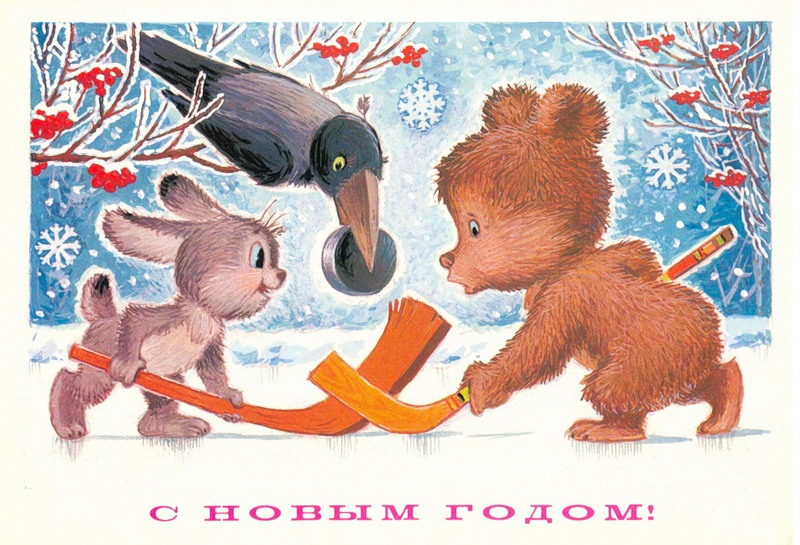 Діти під музику «КАРНАВАЛ» забігають у зал , стають четвірками і виконують рухи з атрибутами.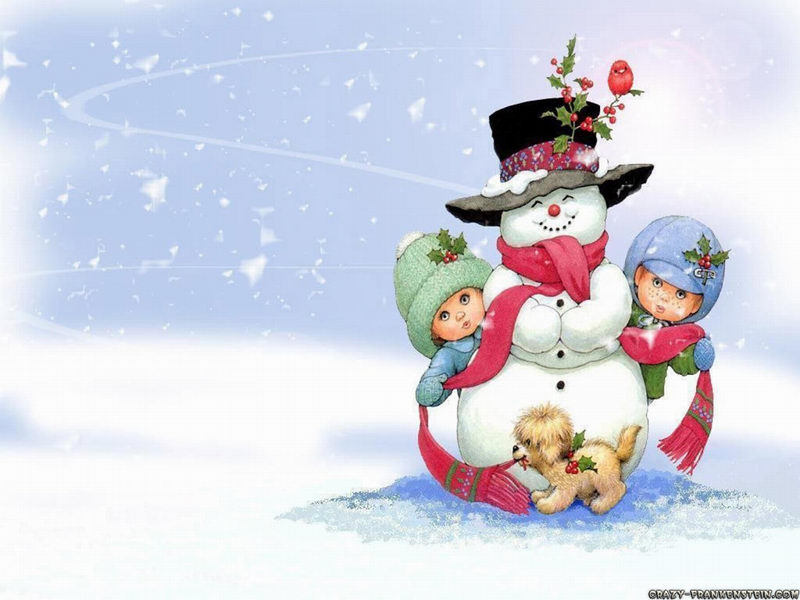 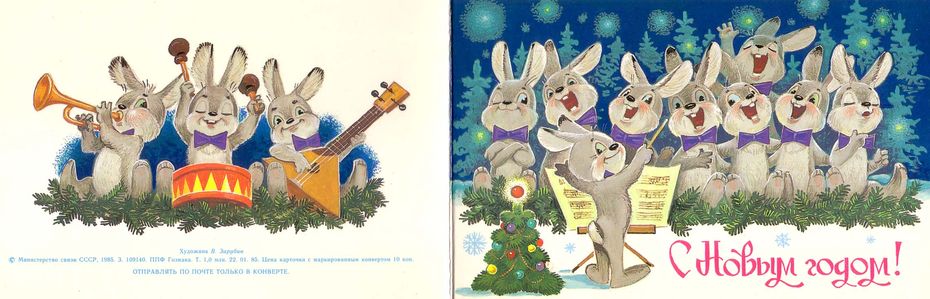 Діти під музику «КАРНАВАЛ» забігають у зал , стають четвірками і виконують рухи з атрибутами, співають пісню.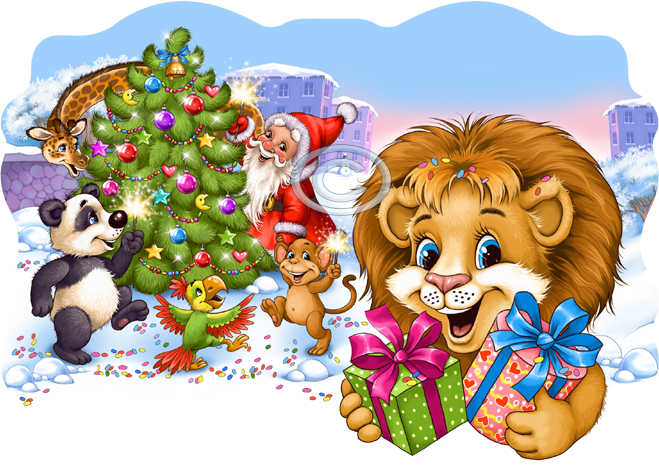 НОВОРІЧНЕ СВЯТОДЛЯ ДІТЕЙ МОЛОДШОГО ДОШКІЛЬНОГО ВІКУ5-Й РІК ЖИТТЯ«ПОДАРУНОК ДЛЯ ДІДА МОРОЗА»МУЗКЕРІВНИК : НІКІТІНА О.В.Дошкільний навчальний заклад № 69 «РОСИНКА»2011 рік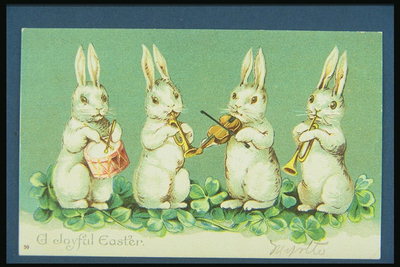 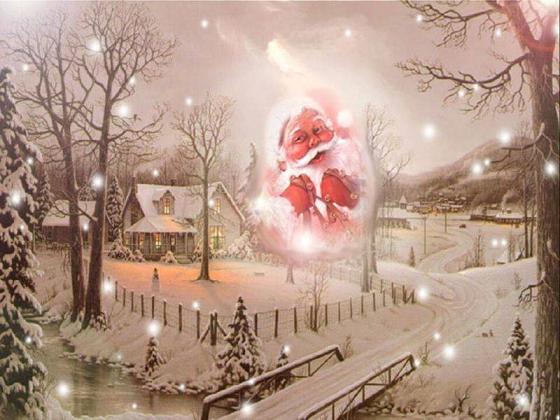 НОВОРІЧНЕ СВЯТО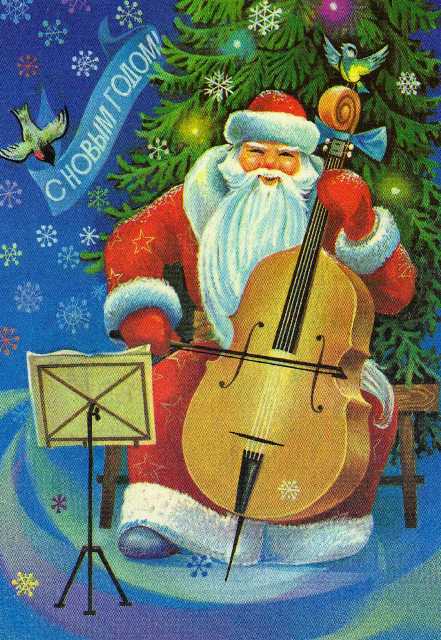 ДЛЯ ДІТЕЙ СТАРШОГО ДОШКІЛЬНОГО ВІКУ«У ПОШУКАХ ДІДА МОРОЗА»МУЗКЕРІВНИК : НІКІТІНА О.В.Дошкільний навчальний заклад № 69 «РОСИНКА»2011 рікСВЯТО МИКОЛАЯДЛЯ ДІТЕЙ СТАРШОГО ДОШКІЛЬНОГО ВІКУМУЗКЕРІВНИК : НІКІТІНА О.В.Дошкільний навчальний заклад № 69 «РОСИНКА»2011 рікНОВОРІЧНЕ СВЯТОДЛЯ ДІТЕЙ  РАННЬОГО ДОШКІЛЬНОГО ВІКУ3-Й РІК ЖИТТЯ       «РУКАВИЧКА»МУЗКЕРІВНИК : НІКІТІНА О.В.Дошкільний навчальний заклад № 69 «РОСИНКА»2011 рік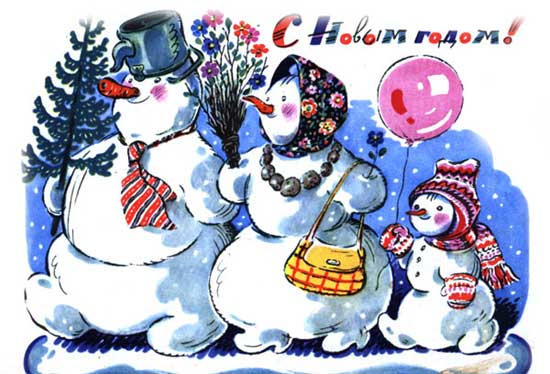 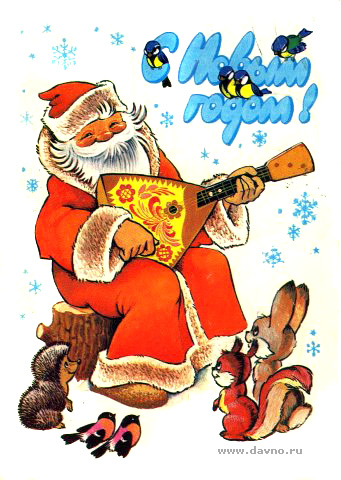 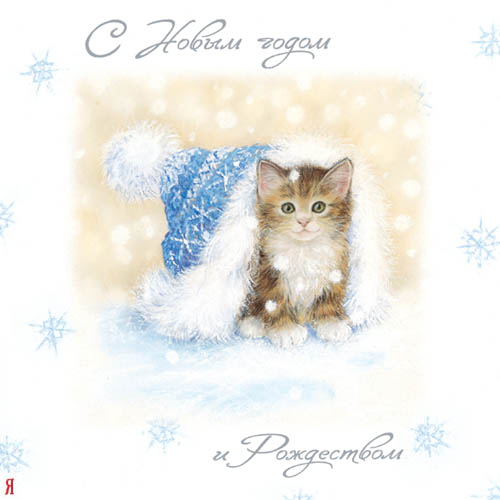 Ведуча:З новорічним гарним святом Всіх вітаємо, малята!Ми бажаємо всім щироДружби, радості і миру!Щоб здоровими росли!І щасливими були!Діти:ПІСНЯ:Мами:Дівчатка:Хлопчик:Дівчатка:Хлопчик:ПІСНЯ:Усміхніться тата й мамиУ такий святковий часНовий рік іде з піснямиЩастя він несе для нас!Сьогодні свято новорічне,Воно веселе і незвичнеІ в новорічну ніч буваТрапляються якісь диваПоспішайте, поспішайте!До нас в гості завітайте!Хочемо, щоб кожен знавПочинається тут бал!« В ДОМІ ТЕПЛО І ПРОСТОРО!»(ДІТИ СІДАЮТЬ НА МІСЦЯ НА КІНЕЦЬ ПРИСПІВУ, 2 дівчинки і хлопчик переодягається за сценою у зимовий одяг).На сцені з’являються три мами:Привіт подружки! Як вам ця зима?Я тут собі надумала самаЩо Дід Мороза не було й нема – Навіщо ж його кликати дарма?Так так…запросимо – прийде якийсь дідокА ми ж то знаємо, що нема казок!Приблизно так подумала і яІ думка з цього приводу моя…Замовить треба через ІнтернетДля всіх дітей даруночки в моментНехай радіє дітвора кирпатоноса А Новий рік пройде й без Дід МОРОЗА!( мами уходять, а під музику «Кабы не было зимы» в зал забігають переодягнені у зимове вбрання дві дівчинки, грають у сніжки):Скоро свято надійдеДід Мороз до нас прийдеГарні, гарні він для нас Подаруночки припас!Зачекайте любі діти!Не виходить нам радітиЗахотіли наші мамиНе порадившись із намиЩоб нам свято обійшлосяБез ялинки та без Дід Мороза!Що за свято для дитиниБез казок і без ялини?А давайте тишком - нишком утечемоЙ Дід Мороза самі ми знайдемо!Разом з ним влаштуємо ми святоА дорослі і не будуть знати! «ПІД НОВИЙ РІК!»Вірші: (про Новий рік)1234З’являються бабусі-ялинки:Бабусі-ялинки:Вірші: (про ялинку)ПІСНЯ-ТАНОКДІТИ:ЯЛИНКИ:ДІТИ:ЯЛИНКИ:ТАНОК:Вірші МАМИ:СУПЕР-МЕНИ:МАМИ:СУПЕР-МЕН:ТАНОК:СУПЕРМЕН:Вірші: (про зиму)ПІСНЯМУЗИКАБАБА-ЯГА:КІТ:БАБА-ЯГА:ПІСНЯ-ТАНОКБАБА-ЯГА:ДІТИ:БАБА-ЯГА:ТАНОК:БАБА-ЯГА:КІТ:БАБА-ЯГА:МУЗИКА:МУЗИКА:ДІД МОРОЗ:МУЗИКА:ДІД МОРОЗ:МУЗИКА:МАМИ:Дід  МОРОЗ:РАЗОМ:Ведуча:Дід Мороз:Пісня:Ой, ялинко, моя сестричко, Пам’ятаєш, люба, як були ми з тобою молоді…Стояли запашні й така стрункіІ дітвора  прикрашала нас …А як  зайці дякували мені,Що взимку їх ховала від біди!А зараз так моторошно меніЩо ні вовків, ні зайцівА тільки чути вж…вж…вж…Невже ж доберуться і до насОй і не хочеться мені цих прикрасХочеться у лісі ще постоятиСвоєю красою звірів звеселяти. А пам’ятаєш, як 100 років назад з нами разом  пісенька з’явилась…Може ці добрі люди (до батьків) теж її знають, ну пригадаємо, звеселімо душі наші . співають « В лесу родилась …..»1.23«ТАНОК ЯЛИНОК» (три дівчинки-ялинки), діти грають на муз. інструментахПід музику на сцені з’являються діти:Довгий шлях нас попереду чекаєАле це нас зовсім не лякаєДоки йдемо лісовими ми стежинкамиТреба нам зустрітися з ялинкамиЇх із новим роком привітаємоТа про Дідуся Мороза розпитаємо.Гляньте! Вони такі розкішніЗапашні , густі та пишні.Я не вирішу ні за що Яка буде з них найкраща!А чого це, діти по лісу блукаєте?Мабуть пригод небезпечних шукаєте?Підкажіть нам , бабусі, хоч виЯк Дід Мороза швидко знайти?Захотіли наші мамиНе порадившись із намиЩоб нам свято обійшлосяБез ялинки й без Дід Мороза.Ось чому ви блукаєте.Дід Мороза вони шукають!Лісом ви прямуйтеЗ місяцем і зорями танцюйтеБо вже скоро, вже ось, осьХатка, де живе МОРОЗ!                  А ми швидко йдемо в МТС                 Діду відішлемо СМС! (Ялинки уходять)«МІСЯЦІ І ЗОРІ»Про новорічну ніч:1.2.Заходять мами:Вже глибока темна нічПроминуло три годиниЯк нема ніде дитини.Де шукати чекати звідки?Я питала у сусідкиВсі оббігала двори –Вкрали, що не говори! Я свою також шукаюЩо робити вже не знаюІ мого також немаЯ вже сивію сама!Хоч ви нас і не питаєтеСкажемо , ми справді знаємоПодалися діти в лізДе Мороз – червоний нісКажуть, що чудес не маєСупермени!Розмовляють!Треба мамам показатиЩо ми вміємо танцювати!«ЗАПРОШЕННЯ»Далі треба вам самим ітиДід Мороза і дітей своїх знайти!(мами уходять), 12«Сіє, віє сніговиця »З’являється БАБА-ЯГА і КІТЩо це сталося хочу я знатиЩо посміли мене турбуватиЯ сиджу собі вдома – варю щось, печуЯкщо треба кудись - на мітлі полечу.Та не сердься , ти, бабусю на дітокБачиш, як вони промерзли до кісток.Каже нам прогноз погоди – буде снігТа такий, що знов засипле всіхОтож, ліпше, котику, нам пісню заспівайСвоїм співом гостей розвеселяйА я піч напевне затоплюТеплим молочком діток я напою.«КОТІВ І КОТА»Баба-Яга пригощає дітей молоком й питає:І чого ж ви по лісу блукаєтеТа пригод небезпечних шукаєте?(Діти п’ють молоко і питають):Підкажіть нам, бабусю, хоч виЯк Дід Мороза нам в лісі знайти?Бо вже скільки по лісу пройшлиА живої душі не знайшли!Ось, я карти свої розкладуІ Дідуся Мороза знайду.Баба-Яга чаклує, з’являються дівчата - східні красуні «СХІДНІ КРАСУНІ»Бачу  я якусь хатинку, глянь і ти (до кота)Справді, можемо туди разом піти.Дітям треба стежку показати через лісЗахищати від усіх, хто б не поліз.Так! Поїдемо усі ми на мітлі!Мабуть краще ніж на лєксусі Так чи ні?(Діти всаджуються на мітлу і вирушають у путь)З’являється Дід Мороз з телефоном у руці, сумує…Я – Мороз Червоний НісПодарунки людям нісСотні,мабуть, років…Не лякав мене ні ліс, ані сніг глибокийВід ялинок в МТС я отримав СМСЩо мене не має….Тиск піднявся до небес, що робить не знаю.Я весь неначе уві сні – Як же далі жить мені?...Влітає Баба-Яга на мітлі з дітьми. Співають і танцюють «ЧАСТУШКИ БАБКИ ЙОЖКИ»От так диво, от так діти!Змусили мене радіти!Як це ви мене знайшли?Бабо, дякую тобі!Будуть хай свята чудовіІ малята всі здоровіХай живуть у щасті людиІ пісні лунають всюди!Раз! Два! Три! Ялиночко, гори!(заходять мами)Справжнє диво, справжня казка!Справжній Дід Мороз - не маска!Отаке і не насниться! Значить казка – не дурниця!І слова ці золоті!Треба казка у житті!Діду, дякуємо, тобі!Таке чарівне свято  лиш раз на рік трапляється,А подаруночки, щоб знали ви по Інтернету у нас не замовляються.Кіт виносить подарунки«НОВИЙ РІК! ЗДРАСТУЙ!»З Новим роком я вітаюЛюбі діточки всіх вас.Щастя і добра бажаю, В добрий путь і в добрий час!Ведуча:З новорічним гарним святом Всіх вітаємо, малята!Ми бажаємо всім щироДружби, радості і миру!Щоб здоровими росли!І щасливими були!Діти:ПІСНЯ:ВЕДУЧА:Діти:ПІСНЯ:Ми всі сьогодні зустрічаємоУ дружнім колі Новий рікІ щиро кожному бажаємоЩе краще жити, ніж торік!Усміхніться тата й мамиУ такий святковий часНовий рік іде з піснямиЩастя він несе для нас!Стріньмо радісну годинуІ співочу й гомінкуВ колі дружньої родиниУ веселому танку! «ПОДИВИСЬ!»(ДІТИ СІДАЮТЬ НА МІСЦЯ НА КІНЕЦЬ ПРИСПІВУ), Гляньте! Знов зима насталаЗемлю ковдрою заслалаБілою обновою сніжною, пуховою!Все під білим покриваломТак гарненько любо стало!Білий сніг, лапатий снігКилимом на землю ліг І подвір’я ожилоБілим цвітом зацвілоОдягаймося теплішеТа збираймося жвавішеВ коло всі ставаймоЗимоньку стрічаймо!«ОЙ МЕТЕЛИЦЯ ЗИМА»Вірші: (про зиму)ПІСНЯ:ВЕДУЧА:Дід Мороз:Ведуча:Пісня:Ведуча:Танок:Вовчики:Дід Мороз:Ведуча:ПІСНЯ:Дід Мороз:Ведуча:Дід Мороз:Ведуча:Діти-зайчата:Танок:Ведуча:Всі:Діти:Пісня:Ведуча:Танок:Діти:Ведуча:Пісня:           Дід Мороз:ВХІД І ТАНОККІТ:Дід Мороз:КІТ:Білий сніг – холодний пухПобілив усе навкруг.Вітерець пушок збирає,Гарні шапочки сплітає:І дубкам, і грибкам,І берізкам, і кленкам.А малій КатрусіШапочку плете бабуся!Раптом в лісі посвітлілоСтало всюди чисто й біло. А тепла чогось немаЦе прийшла до нас…(зима)Вздовж ріки тепер мости.Можна йти по них та йти.Це надовго і всерйозВсе скував …(Дідусь Мороз).Під музику заходить Дід Мороз і співає, діти ховаються.«ПО-ПІД ВІКНАМИ МОРОЗ»Діти, це наш добрий Дід Мороз!Здрастуйте, мої малята!Всіх вітаю я зі святом!Подивіться як багатоВсяких іграшок , прикрасЩастя, радості бажаюВсім малятам і гостям!Йшов ти, діду довгоВсі стоптав доріжкиТож посидь ти з намиВідпочинеш трішки!«Нарешті приїхав, любий наш дідусь»Дід  Мороз танцює, а потім сідає(непритомніє).Дід мороз, не все гаразд? Знепритомнів?От так враз!Так у тебе Діду  жар!Вовчики! Тушіть пожар!«ВОВЧИКІВ і лисичок»Жарко тут, неначе літо!Ледве жар вдалось втушити!Літо? Що це? Поясніть. Розкажіть і покажіть!Я старенький, бачте всіВже 100 років на земліА про літо я не знаю,Інтернет я не читаю.Діти, розкажемо Дідусю Морозу про літо!«ЛІТО»Гарна пісенька про літоІ теплом таким зігрітаТільки я весь час чихаю А чому і сам не знаюМабуть десь ти застудився?Краще б я з дороги збився!Чим ось стид  такий терпітиДивляться дорослі й діти…Дід Мороз, усі хворіють,Хто про спорт не хоче й мріятиМи тебе все ж навчимоБудеш ти і сильним й дужимЯкщо з спортом будеш дружний.Лісова галявина стала спортмайданчикомДля усіх, хто в цьому лісі весело живе!Опиняєшся у казціВсі малята тут пухнастіНумо,нумо всі до гуртуХто на що гаразд!«ЗАЙЧИКІВ» Всі співають, веселятьсяНе вгаває  веселий сміхЧерез те, що у нас свято Що за свято?НОВИЙ РІК!Гарна нічка – новорічнаНайчудовіша в зиміНоворічна – чарівницяПоміркуйте - ну самі.На ялинках ця чаклункаСкрізь запалює зіркиІ найкращі подарункиНам кладе під подушки.О дванадцятій годині похитнеться стрілка – скік!І ми всі за мить єдину Підростемо  на цілий рік!«ПРО НОВИЙ РІК»Щоб рости здоровим ,дужимТреба краще їсти, друже! «Виховання»Новий рік, новий рікЙде, мов добрий чарівникНа річках скляні мостиВ шапках заячих хати.І ялинка в добрий часУвійшла у зал до насСяє, міниться весь зал –                В нас сьогодні карнавал! Ось сьогодні наші діти-звірята тебе лікували, тобі розповідали і показували, що треба робити, щоб ніколи не хворіти. Але вони ще й підготували тобі подарунки, Дід мороз, а ти любиш подарунки?(дарують Діду Морозу  подарунки) «ТИ прийшов  до нас у гості!»Дуже вдячний я вам, дітиЗмусили мене радіти. І у мене для вас є сюрприз«КОТА»,  загальний танокБудуть хай свята чудовіІ малята всі здоровіХай живуть у щасті людиІ пісні лунають всюди!Почекайте ще хвилинкуРозв’яжу свою торбинкуДе ж моя торбинка, діти?Де я міг її подіти?Кіт Васько, допоможиІ торбинку нам знайди.Кіт заносить мішок з подарунками і разом з дідом Морозом роздають подарунки.З Новим роком я вітаюЛюбі діточки всіх вас.Щастя і добра бажаю, В добрий путь і в добрий час!